Ολοκληρώθηκαν οι τριήμερες εορταστικές εκδηλώσεις στην μνήμη του Ευαγγελιστή Λουκά και την 72η Επέτειο της Απελευθέρωσης της ΛαμίαςΜε την Επίσημη Δοξολογία στο νέο Ιερό Ναό του Αγίου Αποστόλου & Ευαγγελιστού Λουκά, την λιτάνευση της Εικόνας του και την κατάθεση στεφάνων στο Μνημείο Εθνικής Αντίστασης ολοκληρώθηκαν σήμερα Τρίτη 18 Οκτωβρίου, οι τριήμερες εορταστικές εκδηλώσεις εορτασμού και μνήμης προς τιμή του πολιούχου της πόλης και της 72ης Επετείου Απελευθέρωσης της Λαμίας από τα γερμανικά στρατεύματα κατοχής, που διοργάνωσε ο Δήμος Λαμιέων σε συνεργασία με την Ιερά Μητρόπολη Φθιώτιδος.Οι εκδηλώσεις μνήμης άρχισαν την Κυριακή 16 Οκτωβρίου, με τη συνεδρίαση του Δ.Σ. του Δικτύου Μαρτυρικών Πόλεων και Χωριών Περιόδου 1941-1944, που πραγματοποιήθηκε στην αίθουσα Δημοτικού Συμβουλίου και την ενδιαφέρουσα ανοικτή συζήτηση για τις Γερμανικές Οφειλές που ακολούθησε στην αίθουσα της Αρχαίας Αγοράς. Ομιλητές ήταν η Χριστίνα Σταμούλη, δικηγόρος και μέλος του Εθνικού Συμβουλίου Διεκδίκησης Γερμανικών Οφειλών, ο Δρ. Αριστομένης Ι. Συγγελάκης, μέλος του Εθνικού Συμβουλίου Διεκδίκησης Γερμανικών Οφειλών και ο Γιάννης Κορωναίος, διευθυντής του περιοδικού Επίκαιρα. Παράλληλα, πραγματοποιήθηκε, στην αίθουσα προβολών της Πινακοθήκης, προβολή ντοκιμαντέρ για το Ολοκαύτωμα της Υπάτης, αλλά και ξενάγηση στην αίθουσα με την μόνιμη έκθεση του Αλέκου Κοντόπουλου. Στην εκδήλωση παρέστησαν οι Βουλευτές Δημήτρης Βέττας και Χρήστος Σταϊκούρας, ο Αντιπεριφερειάρχης Φθιώτιδας Ευθύμιος Καραῒσκος οι Δήμαρχοι Λαμιέων, Νίκος Σταυρογιάννης, Καλαβρύτων, που είναι και πρόεδρος του Δ.Σ. του Δικτύου Μαρτυρικών Πόλεων και Χωριών, Γιώργος Λαζουράς, Δωρίδος, Γιώργος Καπεντζώνης, Δελφών, Θανάσης Παναγιωτόπουλος, Μακρακώμης, Θύμιος Παπαευθυμίου, Διστόμου- Αράχωβας, Γιάννης Γεωργακός και Πέλλας, Γρηγόρης Στάμκος, οι επικεφαλής των Δημοτικών παρατάξεων «Παρέμβαση Πολιτών για τη Λαμία», Μαρία Αντωνίου και «Πορτοκαλί- Σύγχρονη πόλη» Γιώργος Σαγιάς, αντιδήμαρχοι και δημοτικοί σύμβουλοι.Οι εκδηλώσεις συνεχίστηκαν το πρωί της Δευτέρας 17 Οκτωβρίου, με ξενάγηση μαθητών δημοτικών σχολείων στο Μουσείο Εθνικής Αντίστασης 1940-’44 και το απόγευμα με προβολή, με ελεύθερη είσοδο, στο Δημοτικό Θέατρο Λαμίας των αντιπολεμικών ταινιών «Το παιδί πίσω από το συρματόπλεγμα» του Mark Herman και «Μαύρη λίστα» του Paul Verhoeven.Οι εκδηλώσεις κορυφώθηκαν σήμερα με την Επίσημη Δοξολογία που τελέστηκε στον Ιερό Ναό του Αγίου Αποστόλου & Ευαγγελιστού Λουκά Χοροστατούντος του Σεβασμιωτάτου Μητροπολίτου Φθ/δος κ.κ. Νικολάου με την παρουσία των Σεβασμιωτάτων Μητροπολιτών Ελευθερουπόλεως κ.κ. Χρυσοστόμου και Καστορίας κ.κ. Σεραφείμ ενώ την κυβέρνηση εκπροσώπησε ο Υφυπουργός παρά τω Πρωθυπουργώ κ. Τέρενς Κουίκ. Παρέστησαν όλοι οι βουλευτές Φθιώτιδας, ο βουλευτής Σερρών Μιχάλης Τζελέπης, ο πρώην Υπουργός Θανάσης Γιαννόπουλος, αντιπεριφερειάρχες, ο Πρόεδρος του Δημοτικού Συμβουλίου Θανάσης Κλειτσάκης, αντιδήμαρχοι, περιφερειακοί και δημοτικοί  σύμβουλοι, οι  στρατιωτικές αρχές και οι αρχές σωμάτων ασφαλείας, Πρόεδροι φορέων, Επιμελητηρίων και επιστημονικών συλλόγων του τόπου αλλά και πλήθος κόσμου.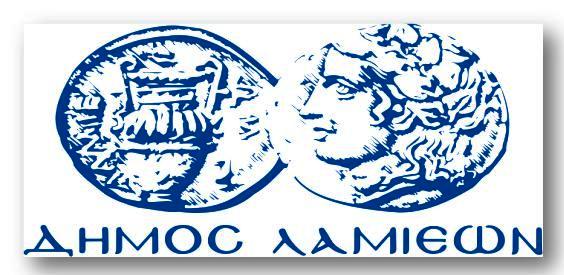 ΠΡΟΣ: ΜΜΕΔΗΜΟΣ ΛΑΜΙΕΩΝΓραφείου Τύπου& ΕπικοινωνίαςΛαμία, 18/10/2016